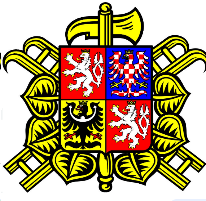 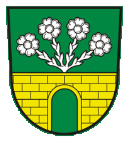 Obec Norberčany a SDH NorberčanySeznam kulturních a sportovních akcí v roce 2024Schválilo zastupitelstvo obce na veřejném zasedání dne 30.11.2023.Změna termínů akcí a míst konání vyhrazena.DatumDenAkceMísto09.03.2024Sobota   Dětský maškarní karneval    Vystoupení – Klaun Family                   KD Norberčany27.04.2024SobotaStavění májky a pálení čarodějnic                                          Stará Libavá – Hřiště01.06.2024SobotaDětský den a Kácení májeStará Libavá – Hřiště08.09.2024Neděle           Setkání s Dechovkou                   KD Norberčany09.11.2024SobotaSvatomartinská zábavaKD Norberčany06.12.2024PátekRozsvěcení Vánočního stromku          Mikulášská nadílka   Norberčany – Hřiště